Publicado en  el 27/10/2015 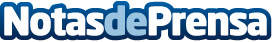 CASO AUDIOTEC: 2ª Jornada Excelencia EmprendedoraDatos de contacto:Nota de prensa publicada en: https://www.notasdeprensa.es/caso-audiotec-2-jornada-excelencia-emprendedora_1 Categorias: Nacional Emprendedores Recursos humanos Innovación Tecnológica http://www.notasdeprensa.es